DÉLI ASZC TELEKI ZSIGMOND MEZŐGAZDASÁGI TECHNIKUM, SZAKKÉPZŐ ISKOLA ÉS KOLLÉGIUM7773 Villány, Mathiász J. u. 2.(72)492-534 Fax: (72)492-708E-mail: teleki.villany@deliaszc.hu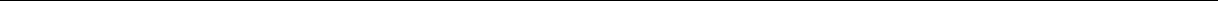 JELENTKEZÉSI LAPBEKÜLDENDŐ a teleki.villany@deliaszc.hu e-mail címre.8. általános					- szakmunkásérettségi					- technikusfelsőfokú (nem diploma)			- főiskola, egyetemegyéb munkajogi státusz, éspedig: …………………………….BEKÜLDENDŐ a teleki.villany@deliaszc.hu e-mail címre.Alulírott Képzésre jelentkező kijelentem, hogy az adatkezeléssel kapcsolatos tájékoztatót megismertem, a kitöltött jelentkezési lap Képzőnek való átadásával/megküldésével adataim leírt célból történő kezeléséhez hozzájárulok. Adatkezelés célja: Felnőttképzési törvény hatálya alá tartozó képzésbe való bekapcsolódás. Adatkezelés jogalapja: Képző jogos érdeke. Adatkezelés időtartama: Jelentkezési lap kitöltésének napjától a Felnőttképzési szerződéskötés napjáig, illetve visszavonásig. Adatok köre: Jelentkezési lapon szereplő adatok köre és esetlegesen a képzéssel összefüggő adatok, amelyek a képzésben részt vevő személy szakképesítésével, szakképzettségével és idegennyelv-ismeretével, a képzésbe történő belépésével kapcsolatosak.  Alulírott Képzésre jelentkező büntetőjogi felelősségem tudatában kijelentem, hogy a jelentkezési lap adatai a valóságnak megfelelnek. A képzéssel kapcsolatos teljes körű tájékoztatást megkaptam (a felnőttképzők nyilvántartásában szereplő engedélyszám, képzési tájékoztató, képzési díj, fizetési feltételek, elállási jog, ügyfélszolgálati rend, panaszkezelés, felnőttképzési tevékenységhez kapcsolódó szolgáltatások igénybevételének módja, adatkezelési információk, felnőttképző adatszolgáltatása, iskolai házirend megismerése stb.).dátum:………………………………………………………………………………………..aláírásKépzés megnevezése:……………………………………………………………………….Jelentkező neve:……………………………………………………………………….Születéskori név:……………………………………………………………………….Születési hely:……………………………………………………………………….Születési idő:……………………………………………………………………….Anyja születési neve:……………………………………………………………………….Állampolgárság:……………………………………………………………………….Oktatási azonosító szám:………………………………………………………………………...Adószám (ha van):……………………………………………………………………….Adóazonosító jel:……………………………………………………………………….TAJ szám:……………………………………………………………………….Állandó lakcím:……………………………………………………………………….Telefonszám:……………………………………………………………………….E-mail cím:………………………………………………………………………..Iskolai végzettsége:(a megfelelő válasz aláhúzandó)Iskolai végzettsége:(a megfelelő válasz aláhúzandó)Iskolai végzettsége:(a megfelelő válasz aláhúzandó)Munkajogi státusza:(a megfelelő válasz aláhúzandó)Munkajogi státusza:(a megfelelő válasz aláhúzandó)Munkajogi státusza:(a megfelelő válasz aláhúzandó)-foglalkoztatottfoglalkoztatott- regisztrált munkanélküli-hallgatói jogviszonyban állhallgatói jogviszonyban áll- tanulói jogviszonyban áll-nem regisztrált munkanélkülinem regisztrált munkanélküli- vállalkozó, munkaadó